UNIVERSIDAD NACIONAL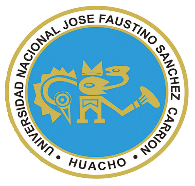 “JOSÉ FAUSTINO SÁNCHEZ CARRIÓN”VICERRECTORADO ACADÉMICOFACULTAD DE BROMATOLOGÍA Y NUTRICIÓNESCUELA PROFESIONAL DE BROMATOLOGÍA Y NUTRICIÓNDATOS GENERALESSUMILLA Se basa en el estudio de la comida como eje central, teniendo en cuenta componentes culturales y la relación del hombre, entre su alimentación y su medio ambiente (entorno). A menudo se piensa erróneamente que el término gastronomía únicamente tiene relación con el arte culinario y la cubertería en torno a una mesa. Sin embargo, ésta es una pequeña parte del campo de estudio de dicha disciplina.La gastronomía estudia varios componentes culturales tomando como eje central la comida. Esto involucra distintos ámbitos: desde la investigación, las ciencias y el análisis de nuestra cultura e historia; hasta los usos y técnicas que marcan tendencias internacionales. Resulta fundamental el conocimiento de cada elemento del proceso que integra la actividad de la cocina: productores, cocineros, gerentes y empresarios.CAPACIDADES AL FINALIZAR EL CURSOINDICADORES DE CAPACIDADES AL FINALIZAR EL CURSO	DESARROLLO DE LAS UNIDADES DIDÁCTICAS:MATERIALES EDUCATIVOS Y OTROS RECURSOS DIDÁCTICOSSe utilizarán todos los materiales y recursos requeridos de acuerdo a la naturaleza de los temas programados. Básicamente serán: MEDIOS Y PLATAFORMAS VIRTUALES:                 Casos prácticos                                                     Pizarra interactiva                                                   Google Meet                                                          Repositorios de datos                                              EVALUACIÓN:La Evaluación es inherente al proceso de enseñanza aprendizaje y será continua y permanente. Los criterios de evaluación son de conocimiento, de desempeño y de producto.Evidencias de Conocimiento.La Evaluación será a través de pruebas escritas y orales para el análisis y autoevaluación. En cuanto al primer caso, medir la competencia a nivel interpretativo, argumentativo y propositivo, para ello debemos ver como identifica (describe, ejemplifica, relaciona, reconoce, explica, etc.); y la forma en que argumenta (plantea una afirmación, describe las refutaciones en contra de dicha afirmación, expone sus argumentos contra las refutaciones y llega a conclusiones) y la forma en que propone a través de establecer estrategias, valoraciones, generalizaciones, formulación de hipótesis, respuesta a situaciones, etc.En cuanto a la autoevaluación permite que el estudiante reconozca sus debilidades y fortalezas para corregir o mejorar.Las evaluaciones de este nivel serán de respuestas simples y otras con preguntas abiertas para su argumentación.Evidencia de Desempeño.Esta evidencia pone en acción recursos cognitivos, recursos procedimentales y recursos afectivos; todo ello en una integración que evidencia un saber hacer reflexivo; en tanto, se puede verbalizar lo que se hace, fundamentar teóricamente la práctica y evidenciar un pensamiento estratégico, dado en la observación en torno a cómo se actúa en situaciones impredecibles.La evaluación de desempeño se evalúa ponderando como el estudiante se hace investigador aplicando los procedimientos y técnicas en el desarrollo de las clases a través de su asistencia y participación asertiva.Evidencia de Producto.Están implicadas en las finalidades de la competencia, por tanto, no es simplemente la entrega del producto, sino que tiene que ver con el campo de acción y los requerimientos del contexto de aplicación.La evaluación de producto de evidencia en la entrega oportuna de sus trabajos parciales y el trabajo final.Además, se tendrá en cuenta la asistencia como componente del desempeño, el 30% de inasistencia inhabilita el derecho a la evaluación.Siendo el promedio final (PF), el promedio simple de los promedios ponderados de cada módulo (PM1, PM2, PM3, PM4) BIBLIOGRAFÍAFuentes DocumentalesJosé Luis Armendáriz Sanz. Procesos de elaboración culinaria Madrid, Spain: Paraninfo, 2013. 255 pp.Miguel Ángel Fernández Díaz-2017. Decoración y exposición de platosFuentes BibliográficasJoan Carles Ferri-2016. Procesos de Elaboración CulinariaGil Martínez, Alfredo-2012. Procesos De Elaboración Culinaria. Libro Del AlumnoGascón J. (2014) Inventando patrimonio: gastronomía creativa, territorio y turismo. En revista Patrimonio Cultural Inmaterial No.14 septiembre-Diciembre. Año 4. pp.8-10.- Guzmán A., Yun H. (2015). Gastón Acurio: sí hay un problema de explotación. Revista Carta Abierta. Edición 5. Diciembre 2014- Febrero 2015. (pp. 20-39). Lima.Fuentes HemerográficasSamuel B. Morales G. Mag. Lieve Coppin 2015. La cocina como agente de cambio social? Perú y su boom gastronómico Fuentes Electrónicashttps://go.gale.com/ps/eToc.do?searchType=BasicSearchForm&docId=GALE%7C8QQY&userGroupName=ilcb_pe&inPS=true&action=DO_BROWSE_ETOC&contentSegment=9788428336840&prodId=GVRLhttps://www.casadellibro.com/libro-procesos-de-elaboracion-culinaria/9788416415212/3042213https://apuntococina.com/producto/procesos-de-elaboracion-culinaria-libro-del-alumno/https://go.gale.com/ps/eToc.do?searchType=BasicSearchForm&docId=GALE%7C8QQY&userGroupName=ilcb_pe&inPS=true&action=DO_BROWSE_ETOC&contentSegment=9788428336840&prodId=GVRLhttps://ebookcentral.proquest.com/lib/biblioulcbsp/detail.action?docID=5213994&query=Guarniciones+y+elementos+de+decoraci%C3%B3nhttp://190.57.147.202:90/xmlui/bitstream/handle/123456789/366/diccionario%20practico%20de%20gastronomia.pdf?sequence=1Huacho, Noviembre del 2020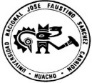 Línea de CarreraÁREA PROFESIONAL BÁSICA/LECTIVOSemestre Académico2020-1Código del Curso456Créditos3Horas Semanales Hrs. Totales: 4        HT:2 – HP:2CicloVIIISecciónAApellidos y Nombres del Docente(Mo). Osso Arriz, Oscar OtilioCorreo Institucionaloosso@unjfsc.edu.peN° De Celular991320939CAPACIDAD DE LA UNIDAD DIDÁCTICANOMBRE DE LA UNIDAD DIDÁCTICASEMANASUNIDAD IConceptos de gastronomía e historiaProcesos industriales de cocina.Sistemas de producción.Nuevos sistemas de producción.Puesta a punto (mise en place)Documentación y coordinación con la sala.Desarrollo del servicioOrganización de los procesos de elaboración culinaria; El servicio en cocina1-4UNIDADII Entremeses, aperitivos y tapas. Ensaladas. Huevos. .Pastas. Sopas y cremas. Verduras y hortalizas. Potajes.Pescados y mariscos. Aves. Carnes. Caza.  Despojos. Valoración de costes de las elaboraciones culinarias. Rendimiento y escandallos.Elaboración de productos culinarios5-8UNIDADIIIValora 
Fondos de cocina.  Consomés y gelatinas.  Gelatinas y gelificantes.  Salsas. Salsas básicas de la cocina internacional. Salsas derivadas. Otras salsas internacionales. Salsas importantes de la cocina peruana Marinadas.  Aparejos y farsas. Las cocinas regionales: La cocina  Norteña  La cocina del Centro. La cocina del SurElaboraciones básicas de múltiples aplicaciones.9-12UNIDADIV Concepto de guarnición. Elementos de guarnición. Elementos de decoración.Guarniciones y elementos de decoración.13-16N°INDICADORES DE CAPACIDAD AL FINALIZAR EL CURSO1Explica identificar los procesos industriales de cocina. Distinguir entre la restauración directa y la restauración diferida. Conocer los distintos sistemas de producción culinaria en función de las necesidades de producción.2Conocer las operaciones previas a la realización de un servicio de comidas3Interpretar y conocer la documentación de coordinación con la sala.4Realizar un correcto desarrollo de un servicio de comidas en coordinación con la sala y atendiendo las instrucciones indicadas en las comandas.5Conocer las distintas elaboraciones y técnicas empleadas para los distintos tipos de alimentos.6Realizar preparaciones básicas de cada tipo de materia prima.7Identificar las distintas fases de preparación para cada tipo de elaboración8Valorar económicamente las distintas elaboraciones culinarias.9Conocer las elaboraciones básicas de múltiples aplicaciones. Identificar sus características, procesos de elaboración y aplicaciones10Identificar sus características, procesos de elaboración y aplicaciones11Identificar sus características, procesos de elaboración y aplicaciones12Tercer examen 13Identificar y preparar guarniciones sencillas.14Diseñar guarniciones basándose en los conocimientos adquiridos15Diseñar guarniciones basándose en los conocimientos adquiridos16Diseñar guarniciones basándose en los conocimientos adquiridosUNIDAD DIDÁCTICA I : ORGANIZACIÓN DE LOS PROCESOS DE ELABORACIÓN CULINARIA. CAPACIDAD DE LA UNIDAD DIDÁCTICA I: Fundamenta la organización de los procesos de elaboración culinaria; El servicio en cocinaCAPACIDAD DE LA UNIDAD DIDÁCTICA I: Fundamenta la organización de los procesos de elaboración culinaria; El servicio en cocinaCAPACIDAD DE LA UNIDAD DIDÁCTICA I: Fundamenta la organización de los procesos de elaboración culinaria; El servicio en cocinaCAPACIDAD DE LA UNIDAD DIDÁCTICA I: Fundamenta la organización de los procesos de elaboración culinaria; El servicio en cocinaCAPACIDAD DE LA UNIDAD DIDÁCTICA I: Fundamenta la organización de los procesos de elaboración culinaria; El servicio en cocinaCAPACIDAD DE LA UNIDAD DIDÁCTICA I: Fundamenta la organización de los procesos de elaboración culinaria; El servicio en cocinaCAPACIDAD DE LA UNIDAD DIDÁCTICA I: Fundamenta la organización de los procesos de elaboración culinaria; El servicio en cocinaCAPACIDAD DE LA UNIDAD DIDÁCTICA I: Fundamenta la organización de los procesos de elaboración culinaria; El servicio en cocinaUNIDAD DIDÁCTICA I : ORGANIZACIÓN DE LOS PROCESOS DE ELABORACIÓN CULINARIA. SEMANACONTENIDOS CONTENIDOS CONTENIDOS CONTENIDOS ESTRATEGIAS DE LA ENSEÑANZA VIRTUALESTRATEGIAS DE LA ENSEÑANZA VIRTUALINDICADORES DE LOGRO DE LA CAPACIDAD UNIDAD DIDÁCTICA I : ORGANIZACIÓN DE LOS PROCESOS DE ELABORACIÓN CULINARIA. SEMANACONCEPTUALPROCEDIMENTALPROCEDIMENTALACTITUDINALESTRATEGIAS DE LA ENSEÑANZA VIRTUALESTRATEGIAS DE LA ENSEÑANZA VIRTUALINDICADORES DE LOGRO DE LA CAPACIDAD UNIDAD DIDÁCTICA I : ORGANIZACIÓN DE LOS PROCESOS DE ELABORACIÓN CULINARIA. 1234Conceptos de gastronomía e historia.Sistemas de producción. Nuevos sistemas de producción.Puesta a punto (mise en place)Documentación y coordinación con la sala.Desarrollo del servicio de cocina.Explicar que es la gastronomía e historia a través del tiempo sobre gastronomía.Explica el significado de los nuevos sistemas de producción  Aplica la importancia de mise place en la gastronomía y cocinaExplica los desarrollos de servicio en una cocinaExplicar que es la gastronomía e historia a través del tiempo sobre gastronomía.Explica el significado de los nuevos sistemas de producción  Aplica la importancia de mise place en la gastronomía y cocinaExplica los desarrollos de servicio en una cocinaTrabajo en equipo para discutir la importancia la gastronomía.Acrecienta la importancia de los nuevos sistemas de producción.  Valora la importancia mise place en la gastronomíaEntiende los desarrollos del servicio en cocinaExpositiva (Docente/Alumno)Uso del Google MeetDebate dirigido (Discusiones)Foros, ChatLecturasUso de repositorios digitalesLluvia de ideas (Saberes previos)Foros, ChatExpositiva (Docente/Alumno)Uso del Google MeetDebate dirigido (Discusiones)Foros, ChatLecturasUso de repositorios digitalesLluvia de ideas (Saberes previos)Foros, ChatExplica que es gastronomía y su aplicación en la Bromatología y NutriciónFundamenta el significado de los nuevos sistemas de producción, en un contexto de la bromatología y nutrición Explica cuál es la importancia mise place en la gastronomía.Explica los desarrollos del servicio en cocinaUNIDAD DIDÁCTICA I : ORGANIZACIÓN DE LOS PROCESOS DE ELABORACIÓN CULINARIA. 1234EVALUACIÓN DE LA UNIDAD DIDÁCTICAEVALUACIÓN DE LA UNIDAD DIDÁCTICAEVALUACIÓN DE LA UNIDAD DIDÁCTICAEVALUACIÓN DE LA UNIDAD DIDÁCTICAEVALUACIÓN DE LA UNIDAD DIDÁCTICAEVALUACIÓN DE LA UNIDAD DIDÁCTICAEVALUACIÓN DE LA UNIDAD DIDÁCTICAUNIDAD DIDÁCTICA I : ORGANIZACIÓN DE LOS PROCESOS DE ELABORACIÓN CULINARIA. 1234EVIDENCIA DE CONOCIMIENTOSEVIDENCIA DE CONOCIMIENTOSEVIDENCIA DE PRODUCTOEVIDENCIA DE PRODUCTOEVIDENCIA DE PRODUCTOEVIDENCIA DE DESEMPEÑOEVIDENCIA DE DESEMPEÑOUNIDAD DIDÁCTICA I : ORGANIZACIÓN DE LOS PROCESOS DE ELABORACIÓN CULINARIA. 1234Estudios de CasosCuestionariosEstudios de CasosCuestionariosTrabajos individuales y/o grupalesSoluciones a Ejercicios propuestosTrabajos individuales y/o grupalesSoluciones a Ejercicios propuestosTrabajos individuales y/o grupalesSoluciones a Ejercicios propuestosComportamiento en clase virtual y chatComportamiento en clase virtual y chatUNIDAD DIDÁCTICA I I: v ELABORACIÓN DE PRODUCTOS CULINARIOSCAPACIDAD DE LA UNIDAD DIDÁCTICA II: Fundamenta sobre la elaboración de productos culinariosCAPACIDAD DE LA UNIDAD DIDÁCTICA II: Fundamenta sobre la elaboración de productos culinariosCAPACIDAD DE LA UNIDAD DIDÁCTICA II: Fundamenta sobre la elaboración de productos culinariosCAPACIDAD DE LA UNIDAD DIDÁCTICA II: Fundamenta sobre la elaboración de productos culinariosCAPACIDAD DE LA UNIDAD DIDÁCTICA II: Fundamenta sobre la elaboración de productos culinariosCAPACIDAD DE LA UNIDAD DIDÁCTICA II: Fundamenta sobre la elaboración de productos culinariosCAPACIDAD DE LA UNIDAD DIDÁCTICA II: Fundamenta sobre la elaboración de productos culinariosCAPACIDAD DE LA UNIDAD DIDÁCTICA II: Fundamenta sobre la elaboración de productos culinariosUNIDAD DIDÁCTICA I I: v ELABORACIÓN DE PRODUCTOS CULINARIOSSEMANACONTENIDOS CONTENIDOS CONTENIDOS CONTENIDOS ESTRATEGIAS DE LA ENSEÑANZA VIRTUALESTRATEGIAS DE LA ENSEÑANZA VIRTUALINDICADORES DE LOGRO DE LA CAPACIDAD UNIDAD DIDÁCTICA I I: v ELABORACIÓN DE PRODUCTOS CULINARIOSSEMANACONCEPTUALPROCEDIMENTALPROCEDIMENTALACTITUDINALESTRATEGIAS DE LA ENSEÑANZA VIRTUALESTRATEGIAS DE LA ENSEÑANZA VIRTUALINDICADORES DE LOGRO DE LA CAPACIDAD UNIDAD DIDÁCTICA I I: v ELABORACIÓN DE PRODUCTOS CULINARIOS1234Entremeses, aperitivos y tapas.Ensaladas. Huevos. Pastas. Sopas y cremas. Verduras y hortalizas. Potajes.Pescados y mariscos. Aves. Carnes. Caza.Despojos. Valoración de costes de las elaboraciones culinarias. Rendimiento y escandallos.Argumenta sobre entremeses, aperitivos y tapas Explica la preparación de los productos de , sopas y cremas. verduras y hortalizas. potajes.Explica el procesamiento  de pescados y mariscos. aves. carnes. caza.Explica cómo es la valoración de costes de las elaboraciones culinarias.Argumenta sobre entremeses, aperitivos y tapas Explica la preparación de los productos de , sopas y cremas. verduras y hortalizas. potajes.Explica el procesamiento  de pescados y mariscos. aves. carnes. caza.Explica cómo es la valoración de costes de las elaboraciones culinarias.Entiende entremeses, aperitivos y tapas.Comprende la preparación de los productos culinariosEntiende el procesamiento de pescados y mariscos. aves. carnes. caza.Entiende que es valoración de costes de las elaboraciones culinarias.Expositiva (Docente/Alumno)Uso del Google MeetDebate dirigido (Discusiones)Foros, ChatLecturasUso de repositorios digitalesLluvia de ideas (Saberes previos)Foros, ChatExpositiva (Docente/Alumno)Uso del Google MeetDebate dirigido (Discusiones)Foros, ChatLecturasUso de repositorios digitalesLluvia de ideas (Saberes previos)Foros, ChatExplica el significado Entremeses, aperitivos y tapas.Fundamenta el significado de la preparación de los productos culinarios  Explica cuáles son los diferentes procesos para elaborar potajes de pescados y mariscos. aves. carnes. caza.Explica valoración de costes de las elaboraciones culinarias.UNIDAD DIDÁCTICA I I: v ELABORACIÓN DE PRODUCTOS CULINARIOS1234EVALUACIÓN DE LA UNIDAD DIDÁCTICAEVALUACIÓN DE LA UNIDAD DIDÁCTICAEVALUACIÓN DE LA UNIDAD DIDÁCTICAEVALUACIÓN DE LA UNIDAD DIDÁCTICAEVALUACIÓN DE LA UNIDAD DIDÁCTICAEVALUACIÓN DE LA UNIDAD DIDÁCTICAEVALUACIÓN DE LA UNIDAD DIDÁCTICAUNIDAD DIDÁCTICA I I: v ELABORACIÓN DE PRODUCTOS CULINARIOS1234EVIDENCIA DE CONOCIMIENTOSEVIDENCIA DE CONOCIMIENTOSEVIDENCIA DE PRODUCTOEVIDENCIA DE PRODUCTOEVIDENCIA DE PRODUCTOEVIDENCIA DE DESEMPEÑOEVIDENCIA DE DESEMPEÑOUNIDAD DIDÁCTICA I I: v ELABORACIÓN DE PRODUCTOS CULINARIOS1234Estudios de CasosCuestionariosEstudios de CasosCuestionariosTrabajos individuales y/o grupalesSoluciones a Ejercicios propuestosTrabajos individuales y/o grupalesSoluciones a Ejercicios propuestosTrabajos individuales y/o grupalesSoluciones a Ejercicios propuestosComportamiento en clase virtual y chatComportamiento en clase virtual y chatUNIDAD DIDÁCTICA III:  ELABORACIONES BÁSICAS DE MÚLTIPLES APLICACIONES CAPACIDAD DE LA UNIDAD DIDÁCTICA III:  Explica los diferentes métodos de elaboraciones básicas de múltiples aplicacionesCAPACIDAD DE LA UNIDAD DIDÁCTICA III:  Explica los diferentes métodos de elaboraciones básicas de múltiples aplicacionesCAPACIDAD DE LA UNIDAD DIDÁCTICA III:  Explica los diferentes métodos de elaboraciones básicas de múltiples aplicacionesCAPACIDAD DE LA UNIDAD DIDÁCTICA III:  Explica los diferentes métodos de elaboraciones básicas de múltiples aplicacionesCAPACIDAD DE LA UNIDAD DIDÁCTICA III:  Explica los diferentes métodos de elaboraciones básicas de múltiples aplicacionesCAPACIDAD DE LA UNIDAD DIDÁCTICA III:  Explica los diferentes métodos de elaboraciones básicas de múltiples aplicacionesCAPACIDAD DE LA UNIDAD DIDÁCTICA III:  Explica los diferentes métodos de elaboraciones básicas de múltiples aplicacionesCAPACIDAD DE LA UNIDAD DIDÁCTICA III:  Explica los diferentes métodos de elaboraciones básicas de múltiples aplicacionesUNIDAD DIDÁCTICA III:  ELABORACIONES BÁSICAS DE MÚLTIPLES APLICACIONES SEMANACONTENIDOS CONTENIDOS CONTENIDOS CONTENIDOS ESTRATEGIAS DE LA ENSEÑANZA VIRTUALESTRATEGIAS DE LA ENSEÑANZA VIRTUALINDICADORES DE LOGRO DE LA CAPACIDAD UNIDAD DIDÁCTICA III:  ELABORACIONES BÁSICAS DE MÚLTIPLES APLICACIONES SEMANACONCEPTUALPROCEDIMENTALPROCEDIMENTALACTITUDINALESTRATEGIAS DE LA ENSEÑANZA VIRTUALESTRATEGIAS DE LA ENSEÑANZA VIRTUALINDICADORES DE LOGRO DE LA CAPACIDAD UNIDAD DIDÁCTICA III:  ELABORACIONES BÁSICAS DE MÚLTIPLES APLICACIONES 12      34Fondos de cocina.  Consomés y gelatinas.  Gelatinas y gelificantes.Salsas básicas de la cocina internacional. Salsas derivadas. Otras salsas internacionales. Salsas importantes de la cocina peruanaMarinadas.  Aparejos y farsas.Las cocinas regionales La cocina Norteña. La cocina del Centro. La cocina del SurExplica eficientemente los diferentes tipos de 
fondos de cocina.  consomés y gelatinas.  gelatinas y gelificantes.Argumenta eficientemente, el proceso de la preparación de salsas básicas de la cocina internacional. salsas derivadas. otras salsas internacionales.Explica y fundamenta los procesos de elaboración de  Marinadas.  Aparejos y farsas.explica cuáles son los platos regionales de la   cocina norteña,  la cocina del centro, la cocina del surExplica eficientemente los diferentes tipos de 
fondos de cocina.  consomés y gelatinas.  gelatinas y gelificantes.Argumenta eficientemente, el proceso de la preparación de salsas básicas de la cocina internacional. salsas derivadas. otras salsas internacionales.Explica y fundamenta los procesos de elaboración de  Marinadas.  Aparejos y farsas.explica cuáles son los platos regionales de la   cocina norteña,  la cocina del centro, la cocina del surAcrecienta la importancia de los  fondos de cocina.  consomés y gelatinas.  gelatinas y gelificantes.Valora la importancia Salsas básicas de la cocina internacional. salsas derivadas. otras salsas internacionales.Entiende y fundamenta los procesos marinadas.  aparejos y farsas.Valora la importancia de los platos regionales de la   cocina norteña,  la cocina del centro, la cocina del surExpositiva (Docente/Alumno)Uso del Google MeetDebate dirigido (Discusiones)Foros, ChatLecturasUso de repositorios digitalesLluvia de ideas (Saberes previos)Foros, ChatExpositiva (Docente/Alumno)Uso del Google MeetDebate dirigido (Discusiones)Foros, ChatLecturasUso de repositorios digitalesLluvia de ideas (Saberes previos)Foros, ChatExplica los diferentes  tipos de 
fondos de cocina.  consomés y gelatinas.  gelatinas y gelificantes.Explica y argumenta el proceso de fermentación, tipos de fermentaciones.Explica y argumenta los procesos marinadas.  aparejos y farsas.UNIDAD DIDÁCTICA III:  ELABORACIONES BÁSICAS DE MÚLTIPLES APLICACIONES 12      34EVALUACIÓN DE LA UNIDAD DIDÁCTICAEVALUACIÓN DE LA UNIDAD DIDÁCTICAEVALUACIÓN DE LA UNIDAD DIDÁCTICAEVALUACIÓN DE LA UNIDAD DIDÁCTICAEVALUACIÓN DE LA UNIDAD DIDÁCTICAEVALUACIÓN DE LA UNIDAD DIDÁCTICAEVALUACIÓN DE LA UNIDAD DIDÁCTICAUNIDAD DIDÁCTICA III:  ELABORACIONES BÁSICAS DE MÚLTIPLES APLICACIONES 12      34EVIDENCIA DE CONOCIMIENTOSEVIDENCIA DE CONOCIMIENTOSEVIDENCIA DE PRODUCTOEVIDENCIA DE PRODUCTOEVIDENCIA DE PRODUCTOEVIDENCIA DE DESEMPEÑOEVIDENCIA DE DESEMPEÑOUNIDAD DIDÁCTICA III:  ELABORACIONES BÁSICAS DE MÚLTIPLES APLICACIONES 12      34Estudios de CasosCuestionariosEstudios de CasosCuestionariosTrabajos individuales y/o grupalesSoluciones a Ejercicios propuestosTrabajos individuales y/o grupalesSoluciones a Ejercicios propuestosTrabajos individuales y/o grupalesSoluciones a Ejercicios propuestosComportamiento en clase virtual y chatComportamiento en clase virtual y chatUNIDAD DIDÁCTICA IV: GUARNICIONES Y  DECORACIÓN CAPACIDAD DE LA UNIDAD DIDÁCTICA IV: Sustenta y entiende sobre Guarniciones y elementos de decoraciónCAPACIDAD DE LA UNIDAD DIDÁCTICA IV: Sustenta y entiende sobre Guarniciones y elementos de decoraciónCAPACIDAD DE LA UNIDAD DIDÁCTICA IV: Sustenta y entiende sobre Guarniciones y elementos de decoraciónCAPACIDAD DE LA UNIDAD DIDÁCTICA IV: Sustenta y entiende sobre Guarniciones y elementos de decoraciónCAPACIDAD DE LA UNIDAD DIDÁCTICA IV: Sustenta y entiende sobre Guarniciones y elementos de decoraciónCAPACIDAD DE LA UNIDAD DIDÁCTICA IV: Sustenta y entiende sobre Guarniciones y elementos de decoraciónCAPACIDAD DE LA UNIDAD DIDÁCTICA IV: Sustenta y entiende sobre Guarniciones y elementos de decoraciónCAPACIDAD DE LA UNIDAD DIDÁCTICA IV: Sustenta y entiende sobre Guarniciones y elementos de decoraciónUNIDAD DIDÁCTICA IV: GUARNICIONES Y  DECORACIÓN SEMANACONTENIDOS CONTENIDOS CONTENIDOS CONTENIDOS ESTRATEGIAS DE LA ENSEÑANZA VIRTUALESTRATEGIAS DE LA ENSEÑANZA VIRTUALINDICADORES DE LOGRO DE LA CAPACIDAD UNIDAD DIDÁCTICA IV: GUARNICIONES Y  DECORACIÓN SEMANACONCEPTUALPROCEDIMENTALPROCEDIMENTALACTITUDINALESTRATEGIAS DE LA ENSEÑANZA VIRTUALESTRATEGIAS DE LA ENSEÑANZA VIRTUALINDICADORES DE LOGRO DE LA CAPACIDAD UNIDAD DIDÁCTICA IV: GUARNICIONES Y  DECORACIÓN 1234Concepto de guarnición. Elementos de guarnición. Identificar los movimientos gastronómicos que han provocado la evolución de la cocina en los últimos años.Conocer las tendencias actuales en la cocina. Decoración y presentación de elaboraciones. Conocer las normas básicas de emplatado.La Nueva CocinaExplica los conceptos y elementos guarnición, y decoración.Explica sobre como identificar los movimientos gastronómicos que han provocado la evolución de la cocina en los últimos años.Explica las formas de decoración y presentación de elaboracionesExplica la Nueva CocinaExplica los conceptos y elementos guarnición, y decoración.Explica sobre como identificar los movimientos gastronómicos que han provocado la evolución de la cocina en los últimos años.Explica las formas de decoración y presentación de elaboracionesExplica la Nueva CocinaEntiende los conceptos y elementos guarnición, y decoración.Valora la importancia de conocer las tendencias actuales en la cocina.Entiende las formas de decoración y presentación de elaboracionesEntiende sobre la Nueva CocinaExpositiva (Docente/Alumno)Uso del Google MeetDebate dirigido (Discusiones)Foros, ChatLecturasUso de repositorios digitalesLluvia de ideas (Saberes previos)Foros, ChatExpositiva (Docente/Alumno)Uso del Google MeetDebate dirigido (Discusiones)Foros, ChatLecturasUso de repositorios digitalesLluvia de ideas (Saberes previos)Foros, ChatExplica y entiende los conceptos y elementos guarnición, y decoración.Explica y argumenta el campo de información y la bibliografía surgida alrededor de la gastronomía.Explica los principios de las normas básicas de emplatado.Explica y entiende sobre la Nueva Cocina.UNIDAD DIDÁCTICA IV: GUARNICIONES Y  DECORACIÓN 1234EVALUACIÓN DE LA UNIDAD DIDÁCTICAEVALUACIÓN DE LA UNIDAD DIDÁCTICAEVALUACIÓN DE LA UNIDAD DIDÁCTICAEVALUACIÓN DE LA UNIDAD DIDÁCTICAEVALUACIÓN DE LA UNIDAD DIDÁCTICAEVALUACIÓN DE LA UNIDAD DIDÁCTICAEVALUACIÓN DE LA UNIDAD DIDÁCTICAUNIDAD DIDÁCTICA IV: GUARNICIONES Y  DECORACIÓN 1234EVIDENCIA DE CONOCIMIENTOSEVIDENCIA DE CONOCIMIENTOSEVIDENCIA DE PRODUCTOEVIDENCIA DE PRODUCTOEVIDENCIA DE PRODUCTOEVIDENCIA DE DESEMPEÑOEVIDENCIA DE DESEMPEÑOUNIDAD DIDÁCTICA IV: GUARNICIONES Y  DECORACIÓN 1234Estudios de CasosCuestionariosEstudios de CasosCuestionariosTrabajos individuales y/o grupalesSoluciones a Ejercicios propuestosTrabajos individuales y/o grupalesSoluciones a Ejercicios propuestosTrabajos individuales y/o grupalesSoluciones a Ejercicios propuestosComportamiento en clase virtual y chatComportamiento en clase virtual y chatVARIABLESPONDERACIONESUNIDADES DIDÁCTICAS DENOMINADAS MÓDULOSEvaluación de Conocimiento30 %El ciclo académico comprende 4Evaluación de Producto35%El ciclo académico comprende 4Evaluación de Desempeño35 %El ciclo académico comprende 4